VACATION BIBLE SCHOOL 2017July 10-149 AM – 12 NoonOur Lady of Pompeii Ministry Center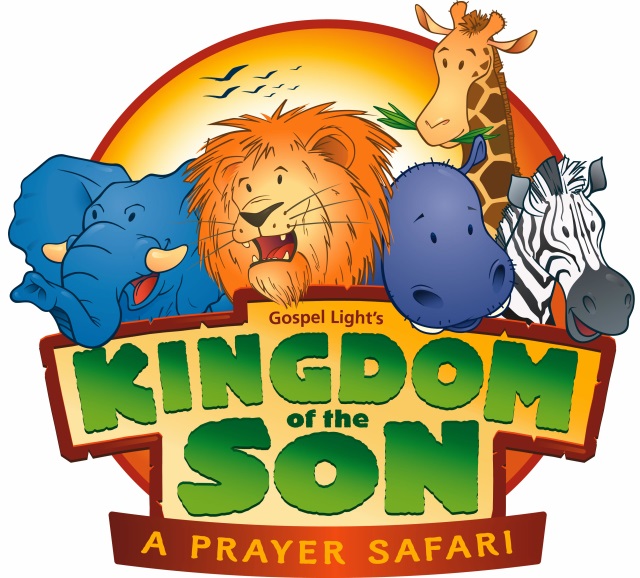  Children Ages 5 – 12(Grades Pre-K – 6)$15 per child for the week$40 per familyComplete the form below and return in the Sunday collection or to the RectoryLimited to 100 childrenPaid registration assures your place------------------------------------------------------------------------------------------------\VACATION BIBLE SCHOOL 2017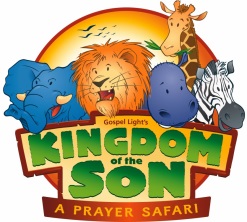 REGISTRATION FORMJuly 10-149 AM – 12 NoonOur Lady of Pompeii Ministry CenterCHILD’S NAME (First and Last) ________________________________________________________________CHILD’S PREFERRED FIRST NAME _____________________________________________________________ADDRESS _________________________________________________________________________________PHONE ___________________________________________________________________________________YOUR EMAIL ______________________________________________________________________________AGE ________________________________   GRADE AS OF  SEPTEMBER 2017 _________________________CIRCLE T-SHIRT SIZE:  CHILD:  SMALL   MEDIUM   LARGE +++  ADULT:   SMALL   MEDIUM   LARGEFOOD ALLERGIES? _________________________________________________________________________